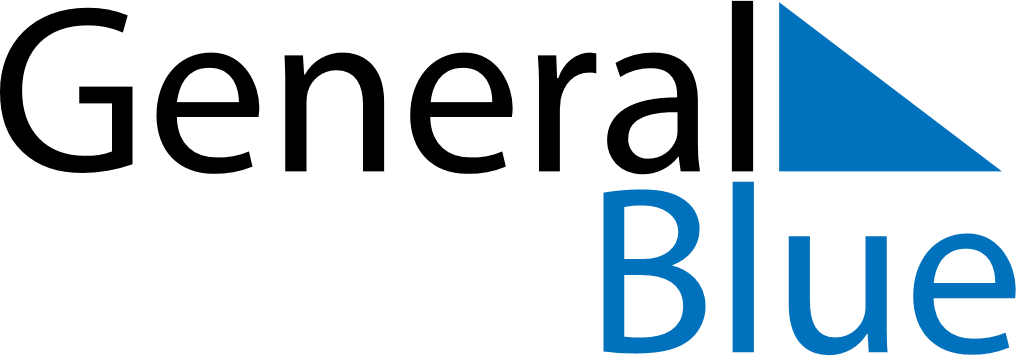 Quarter 2 of 2019South AfricaQuarter 2 of 2019South AfricaQuarter 2 of 2019South AfricaQuarter 2 of 2019South AfricaQuarter 2 of 2019South AfricaQuarter 2 of 2019South AfricaApril 2019April 2019April 2019April 2019April 2019April 2019April 2019April 2019SundayMondayMondayTuesdayWednesdayThursdayFridaySaturday11234567889101112131415151617181920212222232425262728292930May 2019May 2019May 2019May 2019May 2019May 2019May 2019May 2019SundayMondayMondayTuesdayWednesdayThursdayFridaySaturday123456678910111213131415161718192020212223242526272728293031June 2019June 2019June 2019June 2019June 2019June 2019June 2019June 2019SundayMondayMondayTuesdayWednesdayThursdayFridaySaturday1233456789101011121314151617171819202122232424252627282930Apr 19: Good FridayApr 21: Easter SundayApr 22: Family DayApr 27: Freedom DayMay 1: Workers’ DayMay 12: Mother’s DayJun 16: Youth Day
Jun 16: Father’s DayJun 17: Public Holiday